Поздравляем с ЮБИЛЕЕМ Лядскую Татьяну Васильевну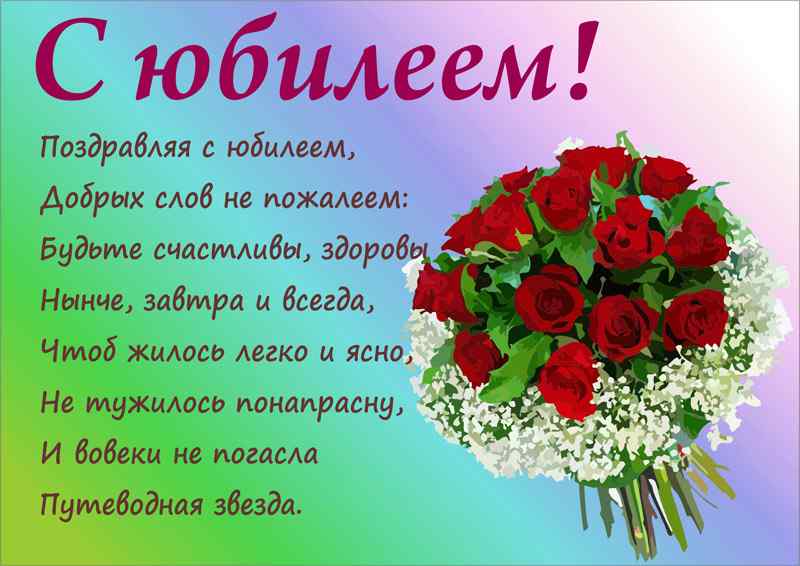 